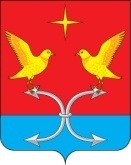 АДМИНИСТРАЦИЯ МАРЬИНСКОГО СЕЛЬСКОГО ПОСЕЛЕНИЯКОРСАКОВСКОГО РАЙОНА ОРЛОВСКОЙ ОБЛАСТИПОСТАНОВЛЕНИЕ19 июля 2021года							                       №  39                                      д. Большие ОзёркиО порядке финансирования мероприятий по улучшению условий охраны труда в администрации Марьинского сельского поселения Корсаковского района Орловской областиВ соответствии со статьей 226 Трудового кодекса Российской Федерации, руководствуясь Уставом Марьинского сельского поселения, администрация Марьинского сельского поселения п о с т а н о в л я е т:	1. Утвердить Положение о порядке финансирования мероприятий по улучшению условий и охраны труда в администрации Марьинского сельского поселения  Корсаковского района Орловской области   2. Настоящее постановление  обнародовать в установленном порядке и разместить на официальном  сайте администрации Корсаковского района (www.корсаково57.рф) сельские поселения. 3. Контроль  за  исполнением  настоящего  постановления  оставляю  за  собой.Глава  сельского поселения                                            Н. В. СлеповаПриложениек постановлению администрации Марьинского сельского поселенияКорсаковского района Орловской областиот  19.07.2021 года № 39ПОЛОЖЕНИЕо порядке финансирования мероприятий по улучшению условий и охраны труда в администрации Марьинского сельского поселения Корсаковского района Орловской области	1. Настоящее Положение устанавливает порядок финансирования мероприятий по улучшению условий и охраны труда в  администрации Марьинского сельского поселения Корсаковского района Орловской области, в целях улучшения условий и охраны труда, обеспечения сохранения жизни и здоровья работников в процессе трудовой деятельности, снижения производственного травматизма и профессиональной заболеваемости в администрации сельского поселения.2. Финансирование мероприятий по улучшению условий и охраны труда в администрации сельского поселения, осуществляется за счет средств бюджета Марьинского сельского поселения по утвержденной смете.3. Смета финансирования администрации сельского поселения составляется с учетом разработанных мероприятий по улучшению условий и охране труда работающих.4. При разработке и утверждении мероприятий по улучшению условий и охране труда должны учитываться средства, направленные на финансирование:4.1. предупредительных мер по сокращению производственного травматизма и профессиональных заболеваний;4.2. обеспечения безопасности работников при эксплуатации зданий, сооружений, оборудования, инструментов;4.3. обеспечения работников коллективными и индивидуальными средствами защиты;4.4. медицинских осмотров;4.5. оснащения условий труда каждого рабочего места в соответствии с требованиями охраны труда;4.6. проведения аттестации рабочих мест по условиям труда и сертификации работ по охране труда;4.7. санитарно-бытового и лечебно-профилактического обслуживания работников в соответствии с требованиями охраны труда;4.8. приобретения нормативной литературы и наглядной агитации по охране труда, в том числе по оказанию первой медицинской помощи.5. Работник не несет расходов на финансирование мероприятий по улучшению условий и охраны труда.